																																						                                                               January 10,2017  																		                          Sabbia Beach Luxury Condominiums "Quite impressed with the views that you were able to create which now affords us the luxury of being able to impress our prospective Buyers of luxury oceanfront condominiums. Sales have definite improved since that time. Thank you very much." J.Falso 																																								                                             January 22, 2017 																		                           Florida Powerboat Club (President) Joe is very professional...and focused on his task. Seems to have excellent command of his drone craft, and is very safe in the way he operates. On time for assignments and quick delivery of end product! SAndrew B.July 11, 2017amazing! the professionalism, the customer service and the quality of their work far exceeds all the other companies i have used. Ill never use anyone again.Feel free to email me at delamaker5@aol.com to validate the quality of their work!dealmaker5@aol.comAnne K.July 11, 2017While in the process of searching for a Real Estate Agent to help sell my home I ran across an Aerial view  as well as a walk through video Video that was produced by Skyview Productions.  At that moment I felt this is what I needed to showcase my home in a professional and detailed manner.  I contacted Mr. Kotrady who promptly responded in scheduling an appointment.  We sat down and he was able to provide me with what he felt would be the best time of day that best highlighted my home and property.   As a result of his expertise and professionalism I received multiple offers and am happy to report my home was sold within three weeks.  I would highly recommend Skyview Productions to anyone selling their home.Brent B.                               																																						                                           July 10, 2017I was looking to compile a modern, state of the art and creative marketing video to illustrate what we do and who we are. I had great expectations and knew it would be very difficult and hard to find a company and person to provide what I was looking for. I was referred to Skyview from a business who used Mr. Kotrady and to give him a call. Wow! I was very impressed and very excited to get our project started. From the moment we met and the final product put together was beyond what I ever dreamed about. Thank You Skyview for going over and beyond and doing whatever it took to get me to say WOW! and become Speechless! I look forward to sharing my experience with others are very thankful for your professionalism, creativity and talent!Bruce D.July 10, 2017Awesome all around.  Great finished product, delivered with ease, and on budget.Holly K.																									                                         																         July 10, 2017We were very pleased with the aerial video that Joey at Skyview created for us.  It came out amazing!  We look forward to using him again in the future.Susan T.																																									                                           July 10, 2017Working with Joe and Skyview Productions was a joy.  He takes pride in his work, ensuring the end result meets the objectives of the client.  I worked with him on two different jobs, photographing my new listings which came out beautifully, I've already received many compliments on them!  Would definitely recommend Skyview Productions!Jason B.																																									                                           July 10, 2017The videos from Skyview Productions were way above what I expected.  It's amazing how something so small can create such beautiful images of my property.  Definitely helps with the sale of my house.  A+++July 9, 2017                        																		                      (Anonymous Review)Joe was a pleasure to work with. I would recommend him for any real estate photography project you may have. I will definitely be using him again in the future.Joe J.																																									                                         March 8, 2017I reached out to Skyview Productions after seeing there advertisement on social media on how drones would be a useful tool in my industry of Private Investigations.  Being a business owner myself  I know sometimes you need the right tool to get the job done . iIf there was a tool out there that can save me time and money and most importantly benefit the work I do I needed to see this for myself. Just a few weeks after seeing Skyview's advertisement I put Joe and his company  to the test.  With a recent troubled investigation I had with a Target that burned 2  of my investigators hit a dead end.  After discovering that the gated community that are Target resided in was being tipped off to unknown vehicles trying to gain access into the community our investigation efforts literally became blind. After meeting with Joe to discuss how to get the results I needed I was pleased to have learned that Joe is also a licensed private investigator. Now feeling more comfortable and seeing how Joe conducted himself and came across as very organized and professional I handed him the rains. Being that the Targets home was located off of Florida intercoastal waterway's Joe once again impressed me with how he planned out our surveillance day mission. Taking it one step further Joe arrived in the area on his personal boat and directed my investigator to establish a discreet surveillance position at the nearest intersection and only way out of the neighborhood. Joe deployed his drone craft from his vessel and hovered over the waterway and was capable of zooming in his drone camera on the targets home. Not much long after Joe's assistant radioed my investigator when the target departed that Saturday morning. My investigator was able to maintain his mobile surveillance efforts that day simply because he left his home with no suspicions nor being alerted by the guards. I have since then referred Joe to other investigative colleagues of mine and look forward to using him again in the future to come.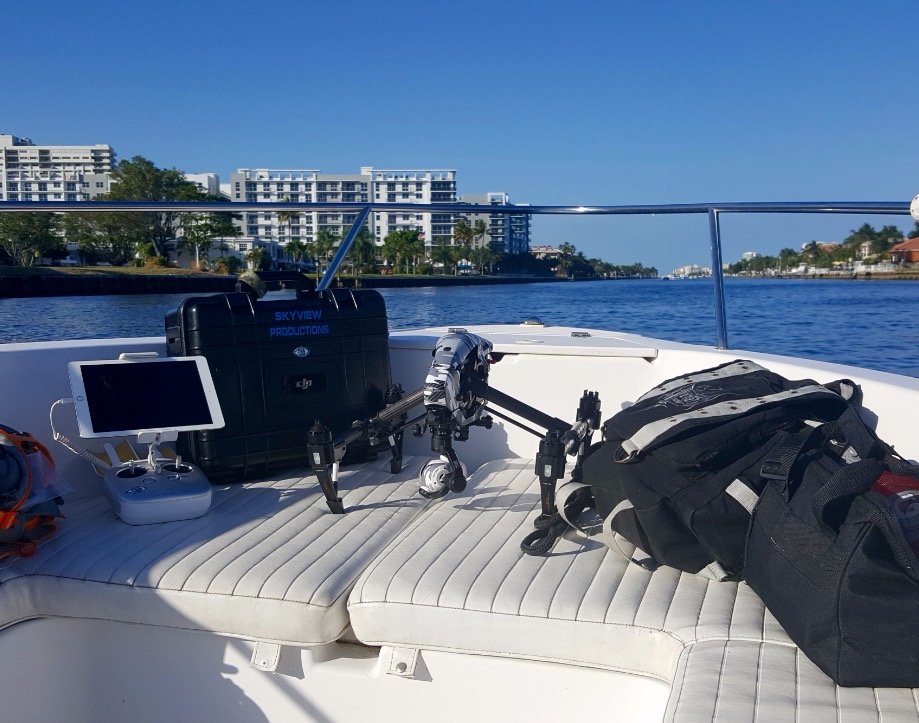 Maria K.																																									                                        March 22 2017My husband and I are looking for a property in Lighthouse Point.  We don’t live in the vicinity, so Skyview Productions videos were an incredible resource.  We were able to see the surrounding neighborhood, landscaping, inter-coastal access, dock facilities and actual homes.  We looked at 4 separate properties and we were able to narrow down our search and pinpoint exactly which homes we should see in person. It has saved us a tremendous amount of time.  In fact, if there wasn’t a video of this nature to view, we were less inclined to consider the property.  We strongly feel that this is the way everyone should showcase their homes  If they don’t, those sellers are at a disadvantage.Fabrienne E.																																								                                                March 28, 2017I came across Skyview productions by word of mouth through a friend of mine who was also renting out one of their properties and gave them a call. In an extremely timely and professional manner I had amazing photographs of my property that are so impressive I didn't even have to list with a Realtor. The quality of their work is absolutely stellar and I highly recommend.	•			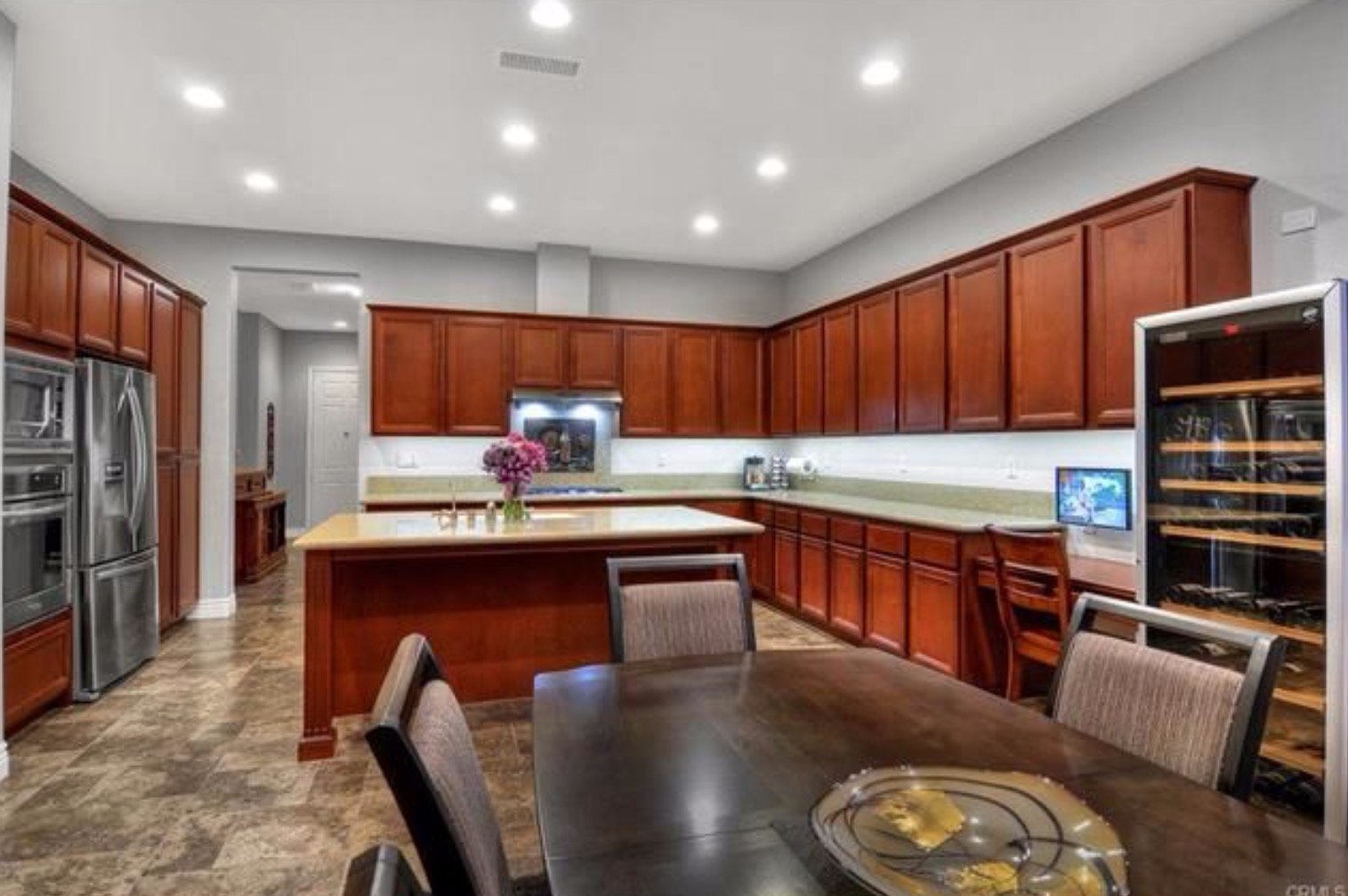 	•	 
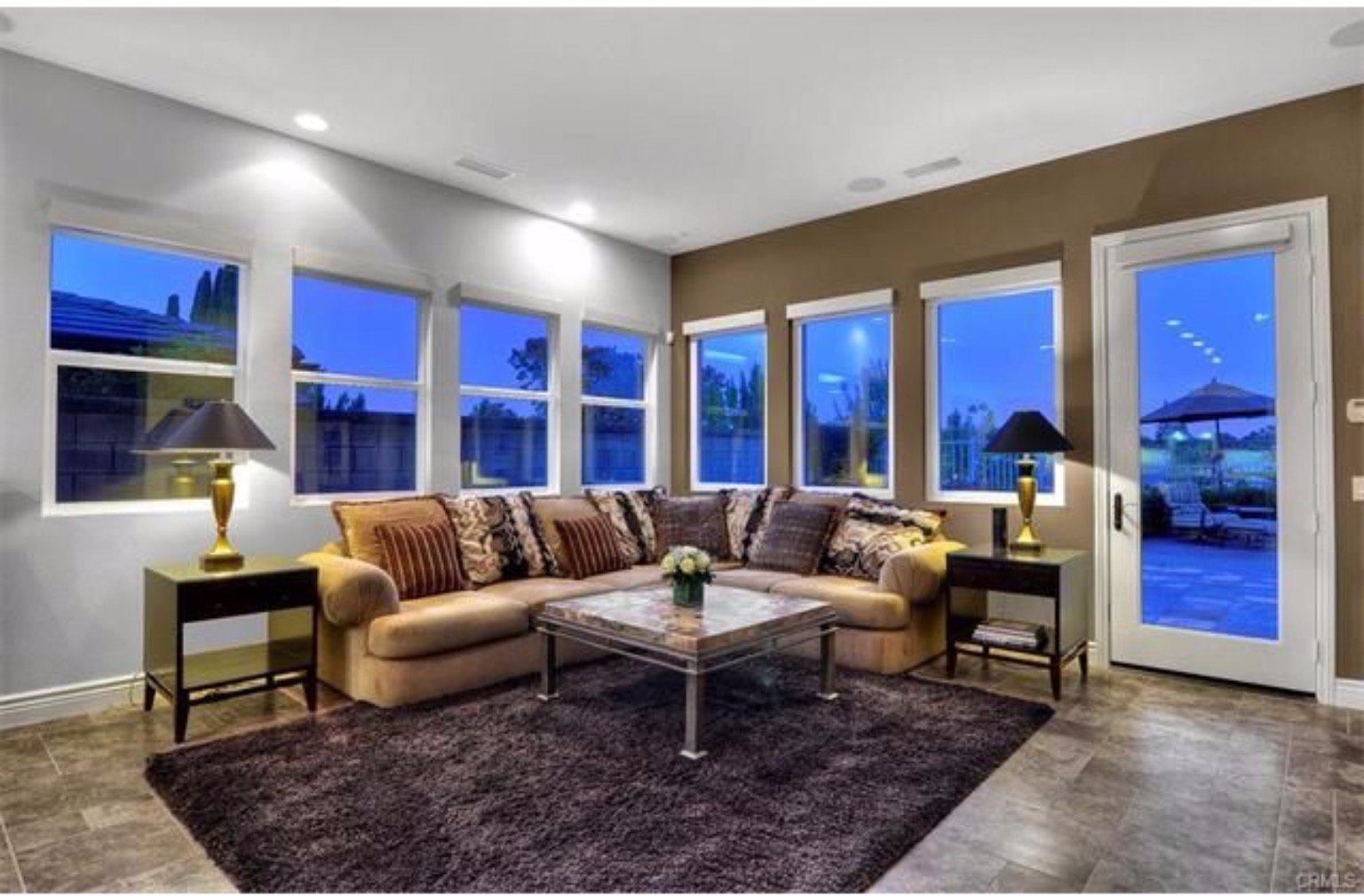 